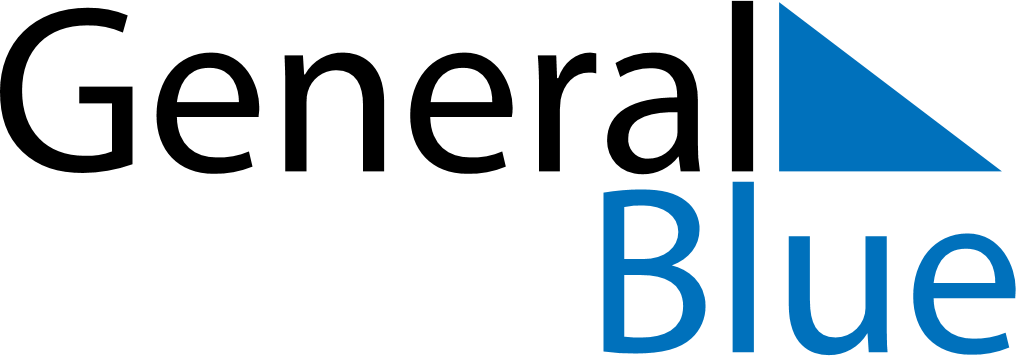 July 2024July 2024July 2024July 2024July 2024July 2024Innbygda, Innlandet, NorwayInnbygda, Innlandet, NorwayInnbygda, Innlandet, NorwayInnbygda, Innlandet, NorwayInnbygda, Innlandet, NorwayInnbygda, Innlandet, NorwaySunday Monday Tuesday Wednesday Thursday Friday Saturday 1 2 3 4 5 6 Sunrise: 3:37 AM Sunset: 10:52 PM Daylight: 19 hours and 14 minutes. Sunrise: 3:38 AM Sunset: 10:51 PM Daylight: 19 hours and 12 minutes. Sunrise: 3:40 AM Sunset: 10:50 PM Daylight: 19 hours and 9 minutes. Sunrise: 3:41 AM Sunset: 10:49 PM Daylight: 19 hours and 7 minutes. Sunrise: 3:43 AM Sunset: 10:47 PM Daylight: 19 hours and 4 minutes. Sunrise: 3:44 AM Sunset: 10:46 PM Daylight: 19 hours and 1 minute. 7 8 9 10 11 12 13 Sunrise: 3:46 AM Sunset: 10:45 PM Daylight: 18 hours and 58 minutes. Sunrise: 3:48 AM Sunset: 10:43 PM Daylight: 18 hours and 55 minutes. Sunrise: 3:50 AM Sunset: 10:42 PM Daylight: 18 hours and 52 minutes. Sunrise: 3:51 AM Sunset: 10:40 PM Daylight: 18 hours and 48 minutes. Sunrise: 3:53 AM Sunset: 10:39 PM Daylight: 18 hours and 45 minutes. Sunrise: 3:55 AM Sunset: 10:37 PM Daylight: 18 hours and 41 minutes. Sunrise: 3:57 AM Sunset: 10:35 PM Daylight: 18 hours and 37 minutes. 14 15 16 17 18 19 20 Sunrise: 3:59 AM Sunset: 10:33 PM Daylight: 18 hours and 33 minutes. Sunrise: 4:02 AM Sunset: 10:31 PM Daylight: 18 hours and 29 minutes. Sunrise: 4:04 AM Sunset: 10:29 PM Daylight: 18 hours and 25 minutes. Sunrise: 4:06 AM Sunset: 10:27 PM Daylight: 18 hours and 21 minutes. Sunrise: 4:08 AM Sunset: 10:25 PM Daylight: 18 hours and 17 minutes. Sunrise: 4:10 AM Sunset: 10:23 PM Daylight: 18 hours and 12 minutes. Sunrise: 4:13 AM Sunset: 10:21 PM Daylight: 18 hours and 8 minutes. 21 22 23 24 25 26 27 Sunrise: 4:15 AM Sunset: 10:19 PM Daylight: 18 hours and 3 minutes. Sunrise: 4:18 AM Sunset: 10:16 PM Daylight: 17 hours and 58 minutes. Sunrise: 4:20 AM Sunset: 10:14 PM Daylight: 17 hours and 54 minutes. Sunrise: 4:22 AM Sunset: 10:12 PM Daylight: 17 hours and 49 minutes. Sunrise: 4:25 AM Sunset: 10:09 PM Daylight: 17 hours and 44 minutes. Sunrise: 4:27 AM Sunset: 10:07 PM Daylight: 17 hours and 39 minutes. Sunrise: 4:30 AM Sunset: 10:04 PM Daylight: 17 hours and 34 minutes. 28 29 30 31 Sunrise: 4:32 AM Sunset: 10:02 PM Daylight: 17 hours and 29 minutes. Sunrise: 4:35 AM Sunset: 9:59 PM Daylight: 17 hours and 24 minutes. Sunrise: 4:37 AM Sunset: 9:56 PM Daylight: 17 hours and 19 minutes. Sunrise: 4:40 AM Sunset: 9:54 PM Daylight: 17 hours and 13 minutes. 